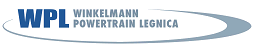 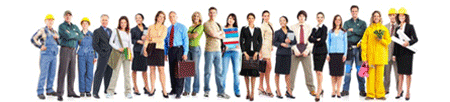 Winkelmann Sp. z o. o. to dynamicznie rozwijająca się firma, działająca w branży motoryzacyjnej i grzewczej. Największe przedsiębiorstwo produkcyjne w Legnicy, zatrudniające obecnie 1300 pracowników.  Jest częścią niemieckiej Winkelmann Group, składającej się z kilkunastu niezależnych jednostek biznesowych, zlokalizowanych na całym świecie.Sektor automotive Winkelmann Sp. z o. o. od 2005 roku zajmuje się produkcją części samochodowych dla prestiżowych światowych marek. W związku z intensywnym rozwojem i nowymi inwestycjami w tej branży poszukujemy doświadczonych osób na stanowisko:Koordynator ds. projektów logistycznychOsoba zatrudniona na tym stanowisku będzie odpowiedzialna przede wszystkim za:optymalizacja procesów logistycznych i łańcucha dostaw,współpraca przy wdrażaniu nowych projektów logistycznych,tworzenie procedur i instrukcji procesów logistycznych,prowadzenie projektów związanych z logistyką,udział w zarządzaniu procesem przepływu materiałów,Oczekiwania stawiane Kandydatom:wykształcenie wyższe / mile widziany kierunek: logistyka,doświadczenie w pracy na podobnym stanowisku, doświadczenie w branży motoryzacyjnej będzie dodatkowym atutem,umiejętność posługiwania się językiem niemieckim lub angielskim w stopniu swobodnej komunikacji,bardzo dobra znajomość systemu SAP,bardzo dobra znajomość MS Excel,znajomość zagadnień gospodarki materiałowej, logistyki,zorientowanie na cel, asertywność,zdolności negocjacyjne,bardzo dobra organizacja pracy własnej,umiejętność pracy w zespole,W zamian oferujemy:stabilne zatrudnienie i atrakcyjne warunki wynagrodzenia,perspektywy rozwoju i realizacji ambicji zawodowych,opieka medyczna finansowana przez pracodawcę,opieka medyczna finansowana przez pracodawcę,ciągły kontakt z nowoczesnymi technologiami, skuteczne szkolenia wdrożeniowe i doszkalające kompetencje stanowiskowe,możliwość używania języków obcych – dofinansowanie do nauki,możliwość objęcia ubezpieczeniem grupowym,świadczenia z ZFŚS,dofinansowaną stołówkę posiłkową,imprezy integracyjne,roczne rozmowy pracownicze.Osoby zainteresowane prosimy o przesłanie CV z nazwą stanowiska w tytule wraz z zgodą na przetwarzanie danych osobowych na adres:              Dział PersonalnyWINKELMANN Sp. z o. o.ul. Jaworzyńska 277  59-220 Legnicalub na adres mailowy:e-mail: karolina.gradowska@winkelmann-group.deZainteresowanych informujemy, że nadesłanych ofert nie zwracamy. Skontaktujemy się tylko z wybranymi osobami www.winkelmann-group.de